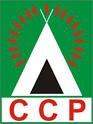 FALECIMENTO Sócio nº 1426 – JOSÉ Augusto Vilas NascimentoO CCP vem por este meio comunicar o falecimento, no passado dia 09-10-2020, do nosso Associado.A toda a família e amigos o CCP manifesta o seu pesar.A Direcção